Formulár na odstúpenie od kúpnej zmluvyNázov firmy: VFstyle s.r.o.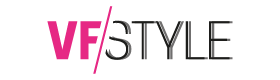 Adresa: Jiráskova 339, 68352 KřenoviceIČO: 109 72 111DIČ: CZ10972111 (plátcovia DPH)Meno a priezvisko spotrebiteľa: ...............................................................................................Adresa: ......................................................................................................................................Kontaktný telefón: ....................................................................................................................Kontaktný e-mail: ..................................................................................................................... 
Vážení,dňa ................................ som na Vašich internetových stránkach www.vfstyle.sk prostredníctvom objednávkového formulára uzavrel / a kúpnej zmluvu, ktorej predmetom bol / bola / bolo ......................................... ............................................................................................................................................................................................................................................................ ................................................................................................................................................... ................................................................................................................................................... Doručené dňa .............................. Číslo faktúry ................................V súlade s ust. § 1829 ods. 1 v spojení s ust. 1818 zákona č. 89/2012 Zb. Občiansky zákonník, využívam svoje právo a od vyššie uvedenej kúpnej zmluvy v zákonnej lehote štrnástich dní odo dňa prevzatia tovaru bez uvedenia dôvodu odstupujem .Nepoužívané tovar v pôvodnom neporušenom obale Vám zasielam späť v samostatnej doporučenej zásielke (balíky prijímame iba bez dobierky), zároveň Vás žiadam o poukázaní kúpnej ceny vo výške ...................................... € ktoré som pri kúpe uvedeného tovaru zaplatil / a v prospech Vašej spoločnosti. Peňažnú čiastku poukážte bez zbytočného odkladu najneskôr do 14 dní odo dňa odstúpenia od zmluvy (Peniaze Vám budú vrátené rovnakým spôsobom, ako prebehla platba objednávky).Bankový účet pre vrátenie čiastky č. ........................................... / ............. vedený v ...................................................Podpis: ................................................. Dňa: .............................................
